Пожарная безопасность в лесу	Лесные пожары – неконтролируемые воспламенения леса. В России леса занимают примерно половину территории, а от двух до восьми миллионов гектаров из них ежегодно возгораются. Большая часть из них возникает по вине человека, поэтому соблюдение мер пожарной безопасности позволит сократить число возгораний. 	Основные причины возгорания лесов: Сигареты		       Спички 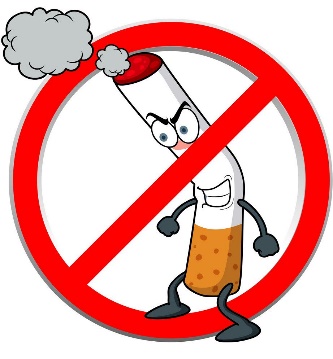 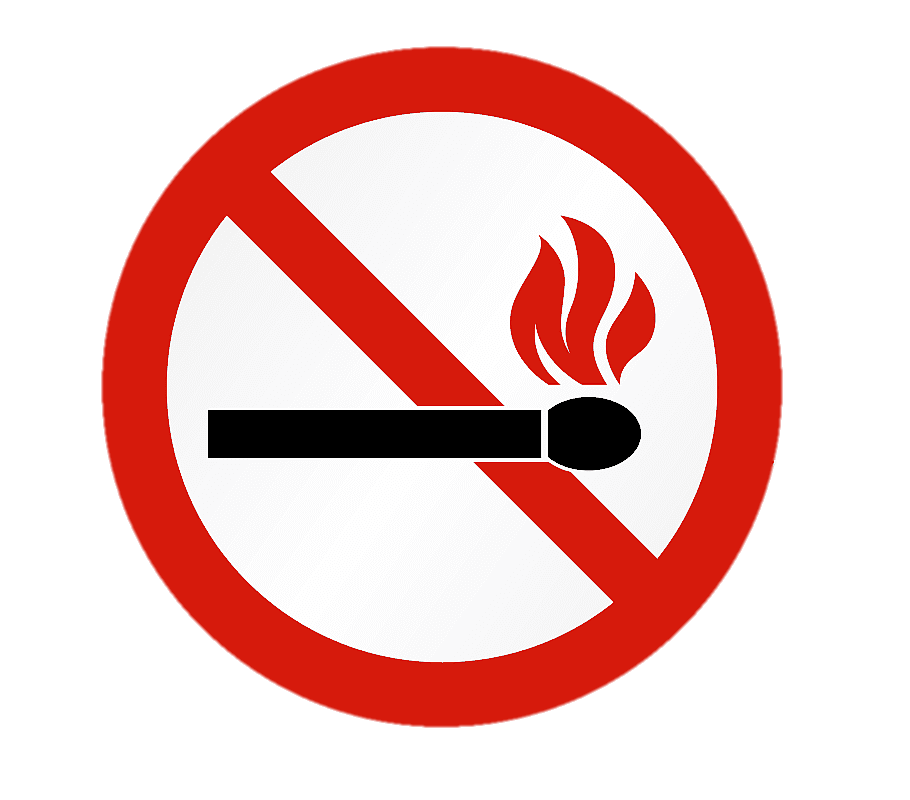  Костры			Горящий мусор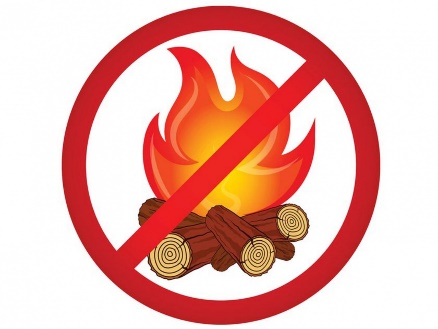 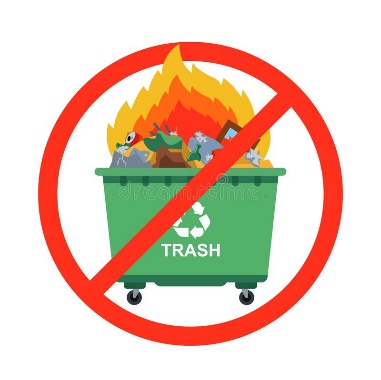  Разбитое стекло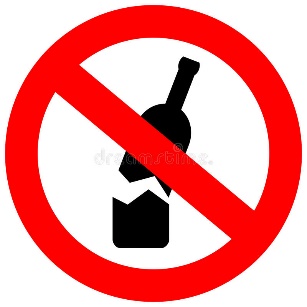 Горючее вещество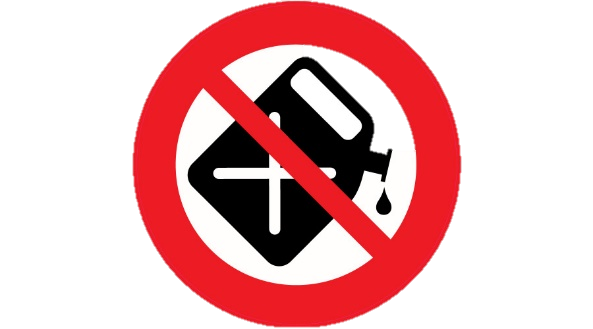 Необходимо помнить, что лесной пожар может возникнуть даже от небольшого источника огня, особенно в сухую, теплую и ветреную погоду. При обнаружении огня в лесу - главная задача - не дать пожару набрать силу и распространиться. Если Вы видите, что самостоятельно огонь потушить не получится, тогда следует немедленно сообщить о пожаре в пожарную охрану по телефону «01» или «112».  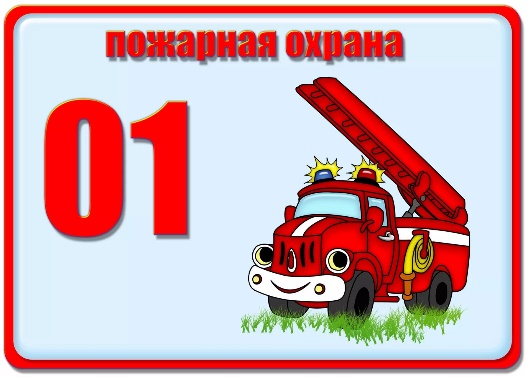 Если вы решили разжечь костёр на природе, то надо помнить следующие правила: Запрещается разжигать костры в сухую, тёплую (жаркую) и ветреную погоду. Разжигать костры следует на специально отведённых для этого местах. Желательно, чтобы вблизи костра была вода, а также ветки для захлёстывания пламени на случай распространения. Не следует разжигать костёр вблизи деревьев, так как от этого они могут погибнуть.Соблюдайте простые правила пользования костром в лесу, и вы предотвратите лесные пожары!